Step 1: Click on News & Events (or News) in the yellow bar.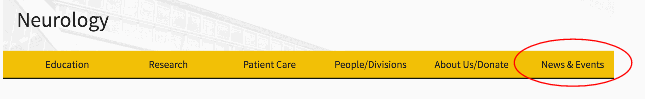 Step 2: Scroll down and find the news item you want to promote to the homepage.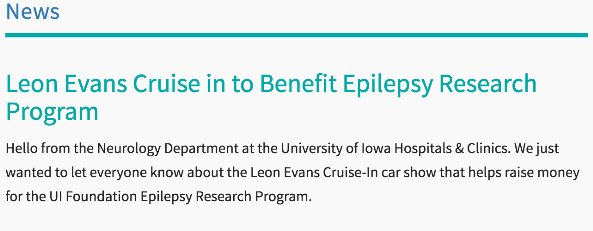 Step 3: Click on the title of that news item to open that page.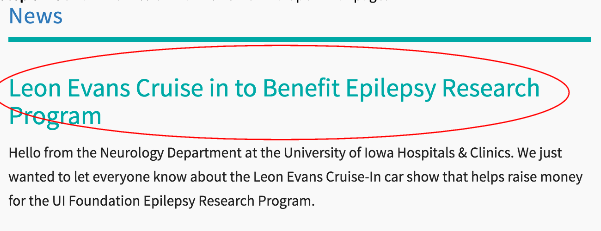 Step 4: Click Edit.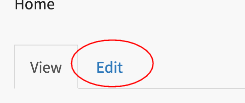 Step 5: Scroll down. Click Publishing Options.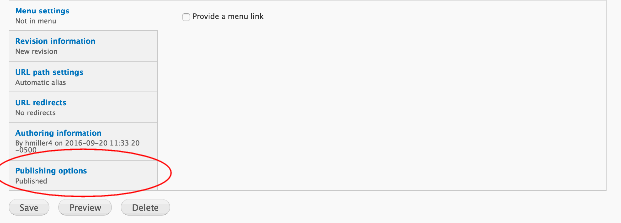 Step 6: Click Promoted to Front Page.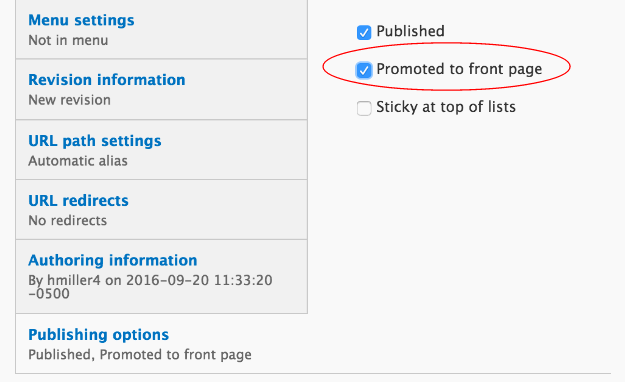 Step 7: Click Save.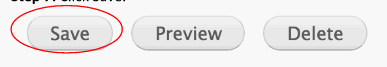 Step 8: Now to check your work. Go to the site’s landing page and make sure the article you promoted to the front page appears under news. 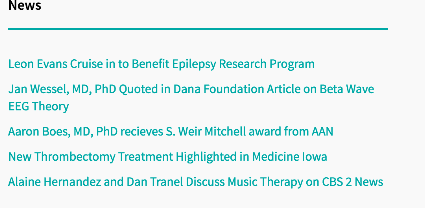 